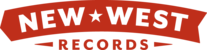 RANDALL BRAMBLETT TO RELEASE PINE NEEDLE FIRE NOVEMBER 13th, 2020 VIA NEW WEST RECORDS AMERICAN SONGWRITER PREMIERES “I’VE GOT FAITH IN YOU” FEATURING DUANE ALLMAN’S 1961/1962 GIBSON SG FROM THE ALLMAN BROTHERS BAND’S LEGENDARY AT FILLMORE EAST Randall Bramblett will release Pine Needle Fire on November 13th, 2020 via New West Records. The 12-song set was produced by Bramblett and Gerry Hansen and is the follow up to his acclaimed 2017 album Juke Joint At The Edge Of The World. In addition to his solo work over the course of his illustrious 40-plus-year career, Bramblett has recorded, performed and composed alongside rock luminaries like The Allman Brothers, Bonnie Raitt, Steve Winwood, Marc Cohn, The Band’s Levon Helm, Widespread Panic, and more. With Pine Needle Fire, he recognizes a thread throughout its songs. Bramblett says it is “about time passing, or at least grappling with the realization that you don’t have an infinite amount of time left like you think you do when you’re young. So there’s the mortality part of it. And then another part has to do with our current situation in this country. I grew up protesting in the ‘60s and ‘70s, so I’ve always felt connected to politics. Now I’m really hung up on it. And you look around and there’s a lot of people that are kind of desperate for change and for justice...or maybe they’re just desperate. They’re trying to hang on in this world. I’m one of them. Most of us are, to some degree.”  These everyday people populate Pine Needle Fire, in which Bramblett provides a clear-eyed and engagingly detailed study of lives ordinary and unconventional, loves resilient and vanished and moments that have passed and are also yet to come.” Today, American Songwriter has premiered the album track “I’ve Got Faith In You.” The song comes complete with something of a musical bonus: a slide-guitar melody performed on Duane Allman’s famous 1961/1962 Gibson SG. It’s the same one heard on the Allman Brothers’ legendary At Fillmore East and particularly famous for being the instrument played on the live recording of “Statesboro Blues.” Speaking to American Songwriter, Bramblett said, “Pine Needle Fire is filled with people on their different journeys through life…experiencing loss, getting up before dawn to go to work, knowing time is running out, remembering lost love, hearing the wolf at the door and feeling lucky to be alive. Jason Slatton and I wrote “I’ve Got Faith in You” several years ago. I thought it fit in nicely on the record as a voice of encouragement and support. We were able to borrow Duane Allman’s original Gibson SG for that session and my old friend, Tommy Talton, used it to play a beautiful slide guitar solo. Since Tommy knew Duane when they were both living in Macon, GA, using that guitar created a circle of sound and memory for us all. It helped capture the feeling of longing and hope that we needed to complete the record.” Randall Bramblett’s solo career began in the 1970s with a pair of albums released on Capricorn Records. Joining the rock-jazz fusion group Sea Level, he wrote & co-wrote a number of the group’s songs, including the single “That’s Your Secret.” Bramblett was approached by Traffic co-founder Steve Winwood in 1988 and spent the next 16 years touring in his band. It was on the road he began writing his own songs with newfound confidence and inspiration. Teasing his listener with unexpected humor while fleshing out fully lived-in characters with human ambition and godly stature, Bramblett continued his storied career with a continual pageant of reinvention and true conviction. 2017 saw the release of his latest album, Juke Joint At The Edge Of The World.  2019 saw the 10th Anniversary reissue of his acclaimed album The Meantime. Randall Bramblett’s Pine Needle Fire will be available across digital platforms, on compact disc, and clear vinyl, double LP. It is available for pre-order NOW via NEW WEST RECORDS. Randall Bramblett Pine Needle Fire Track Listing: 1. Some Poor Soul2. Rocket To Nowhere3. Lazy (And I Know It)4 Pine Needle Fire5. Even The Sunlight6. I’ve Got Faith In You7. Another Shining Morning8. Manningtown9. Built To Last10. Don’t Get Me Started11. Never Be Another Day12. My Lucky DayContact: Brady Brock, Publicity New West Records: (615) 385-4775 bradybrock@newwestrecords.com